ĐẠI HỌC QUỐC GIA TP.HCM 
TRƯỜNG ĐẠI HỌC KINH TẾ - LUẬTCỘNG HÒA XÃ HỘI CHỦ NGHĨA VIỆT NAM
Độc lập - Tự do - Hạnh phúcLÝ LỊCH KHOA HỌC(Thông tin trong 5 năm gần nhất và có liên quan trực tiếp đến đề tài/dự án đăng ký)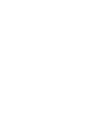 I. THÔNG TIN CHUNG1. Họ và tên: Bùi Lê Thục Linh2. Ngày sinh: 21/12/19923. Nam/nữ: Nữ4. Nơi đang công tác:Phòng/Ban: Luật Kinh tếChức vụ:5. Học vị: Tiến sĩnăm đạt:6. Học hàm:năm phong:7. Thông tin liên lạcTTCơ quanCá nhân1 Địa chỉ Khu phố 3, Phường Linh Xuân, Thủ Đức, TP.HCM TP Nha Trang, Khánh Hòa2 Điện thoại/Fax 028 372 44 551 09086093703 Email phongdaotao@uel.edu.vn linhblt@uel.edu.vn8. Trình độ ngoại ngữ:NgheNóiViếtĐọc hiểu tài liệuTốtKháTBTốtKháTBTốtKháTBTốtKháTB1Tiếng Anh (IELTS)XXXX9. Thời gian công tác:Thời gianNơi công tácChức vụTừ 15/11/2016 đến nayTrường Đại học Kinh tế-LuậtGiảng viên cơ hữu10. Quá trình đào tạo:Bậc đào tạoThời gianNơi đào tạoChuyên ngànhTên luận án tốt nghiệp Đại học Từ 09/2010 đến 08/2014 Trường Đại học KInh tế- Luật Luật Tài chính, ngân hàng, chứng khoán Thạc sĩ Từ 09/2014 đến 07/2016 Transnational Law and Business University Luật Quốc tế Tiến sĩ Từ 09/2019 đến 08/2023 Đại học Debrecen Luật học11. Môn học giảng dạy1TTTên ngoại ngữ11. Môn học giảng dạySTTMôn học giảng dạy112. Hướng nghiên cứu:STTHướng nghiên cứu1II. NGHIÊN CỨU VÀ GIẢNG DẠY1. Đề tài/dự án:TTTên đề tài/dự ánMã số và cấp quản lýThời gian thực hiệnKinh phíChủ nhiệm/ Tham giaNgày 
nghiệm thuKết quả12. Hướng dẫn sinh viên, học viên cao học, nghiên cứu sinh:TTTên SV, HVCH, NCSTên luận ánNăm tốt nghiệpBậc đào tạoSản phẩm của đề tài/dự án
(chỉ ghi mã số)1III. CÁC CÔNG TRÌNH  ĐÃ CÔNG BỐ1.1. Sách xuất bản quốc tếTTTên sáchSản phẩm của đề tài/ dự án
(chỉ ghi mã số)Nhà xuất bảnNăm xuất bảnTác giả/ 
đồng tác giảBút danh11.2. Sách xuất bản trong nướcTTTên sáchSản phẩm của đề tài/ dự án
(chỉ ghi mã số)Nhà xuất bảnNăm xuất bảnTác giả/ 
đồng tác giảBút danh12. Bài báo2.1. Đăng trên tạp chí quốc tếTTTên tác giả, tên bài viết, tên tạp chí và số của tạp chí, 
trang đăng bài viết, năm xuất bảnSản phẩm của đề tài/ dự án
(chỉ ghi mã số)Số hiệu ISSN
(ghi rõ thuộc ISI hay không)Điểm IF1  Tiến sĩ Bùi Lê Thục Linh, A brief introduction about fraud in letter of credit payment and Vietnam letter of credit lawГЭМТ ЯВДАЛТАЙ ТЭМЦЭХ

АСУУДАЛ

ОНОЛ, АРГА ЗҮЙН УЛИРАЛ ТУТМЫН СЭТГҮҮЛ, 18/01/2020 02  Tiến sĩ Bùi Lê Thục Linh, THE UNIQUE NATURE OF LETTER OF CREDIT AND ITS LEGAL SOURCEГЭМТ ЯВДАЛТАЙ ТЭМЦЭХ

АСУУДАЛ

ОНОЛ, АРГА ЗҮЙН УЛИРАЛ ТУТМЫН СЭТГҮҮЛ, 01/06/2020 02. Bài báo2.1. Đăng trên tạp chí quốc tếTTTên tác giả, tên bài viết, tên tạp chí và số của tạp chí, 
trang đăng bài viết, năm xuất bảnSản phẩm của đề tài/ dự án
(chỉ ghi mã số)Số hiệu ISSN
(ghi rõ thuộc ISI hay không)Điểm IF3  Tiến sĩ Bùi Lê Thục Linh, Using Fintech to protect the strict compliance principle in letter-of-credit lawHungarian Journal of Legal Studies, 11/05/2023 2498-5473, 2560-10674  Tiến sĩ Bùi Lê Thục Linh, UNDERSTANDING THE REJECTION OF PRESENTED DOCUMENTS PERIOD IN UCP 600Lex et Scientia, 28/07/2023 1583-039x2.2. Đăng trên tạp chí trong nướcTTTên tác giả, tên bài viết, tên tạp chí và số của tạp chí, 
trang đăng bài viết, năm xuất bảnSản phẩm của đề tài/ dự án
(chỉ ghi mã số)Số hiệu ISSNGhi chú1  Tiến sĩ Bùi Lê Thục Linh, Bảo mật thông tin cá nhân trong kỷ nguyên Big dataTạp chí Pháp Luật và Phát triển, 20/06/2018 0866-75002  Tiến sĩ Bùi Lê Thục Linh, INDEPENDENCE PRINCIPLE AND ITS EXCEPTION IN LETTER OF CREDIT LAW: SUGGESTIONS FOR VIETNAMScience and Technology Development Journal (STDJ), Vietnam National University - Ho Chi Minh City (VNU-HCM), 01/08/2020 2588-10513  Tiến sĩ Bùi Lê Thục Linh, The fraud rule under letter of credit law in the people’s republic of China and implications for VietnamScience and Technology Development Journal - Economics - Law & Management (STDJELM), 31/05/2021 ISSN 2588-10512.3. Đăng trên kỷ yếu Hội nghị Quốc tếTTTên tác giả, tên bài viết, tên Hội nghị, thời gian tổ chức, nơi tố chứcSản phẩm của đề tài/ dự án
(chỉ ghi mã số)Số hiệu
 ISBNGhi chú1Tiến sĩ Bùi Lê Thục Linh, The Fraud rule comparison under the letter of credit law between the United States and the United Kingdom. 9th Interdisciplinary Doctoral Conference (IDK2020), 27/11/20202Tiến sĩ Bùi Lê Thục Linh, The Substantial compliance Standard and the Blockchain. “A jogtudomány
sajátosságai 2021 – A hagyomány szerepe a tudomány művelésében: Szladits Károly 150”, 10/12/20213Tiến sĩ Bùi Lê Thục Linh, THE SUBSTANTIAL COMPLIANCE STANDARD OF THE STRICT COMPLIANCE PRINCIPLE IN THE LETTERS OF CREDIT. UD GMDS online PhD conference 2022/DE MGDI PhD online konferencia 2022
, 27/05/20222.4. Đăng trên kỷ yếu Hội nghị trong nướcTTTên tác giả, tên bài viết, tên Hội nghị, thời gian tổ chức, nơi tố chứcSản phẩm của đề tài/ dự án
(chỉ ghi mã số)Số hiệu
 ISBNGhi chú1IV. CÁC GIẢI THƯỞNG1. Các giải thưởng Khoa học và Công nghệTTTên giải thưởngNội dung giải thưởngNơi cấpNăm cấp112. Bằng phát minh, sáng chế (patent)TTTên bằngSản phẩm của đề tài/ dự án
(chỉ ghi mã số)Số hiệuNăm cấpNơi cấpTác giả/
đồng tác giả13. Bằng giải pháp hữu íchTTTên giải phápSản phẩm của đề tài/ dự án
(chỉ ghi mã số)Số hiệuNăm cấpNơi cấpTác giả/
đồng tác giả14. Ứng dụng thực tiễn và thương mại hoá kết quả nghiên cứuTTTên công nghệ/ giải  pháp hữu ích
 đã chuyển giaoHình thức, quy mô, địa chỉ 
áp dụngNăm chuyển giaoSản phẩm của đề tài/ dự án
(chỉ ghi mã số)1V. THÔNG TIN KHÁC1. Tham gia các chương trình trong và ngoài nướcTTThời gianTên chương trìnhChức danh12. Tham gia các Hiệp hội Khoa học, Ban biên tập các tạp chí Khoa học, Ban tổ chức các Hội nghị về KH&CNTTThời gianTên Hiệp hội/ Tạp chí/ Hội nghịChức danh13. Tham gia làm việc tại Trường  Đại học/ Viện/ Trung tâm nghiên cứu theo lời mờiTTThời gianTên Trường Đại học/ Viện/ Trung tâm nghiên cứuNội dung tham gia1Ngày ... tháng ... năm ....Người khai(Họ tên và chữ ký)Bùi Lê Thục Linh